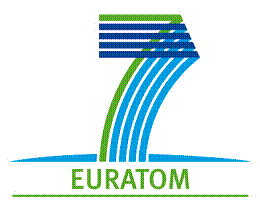 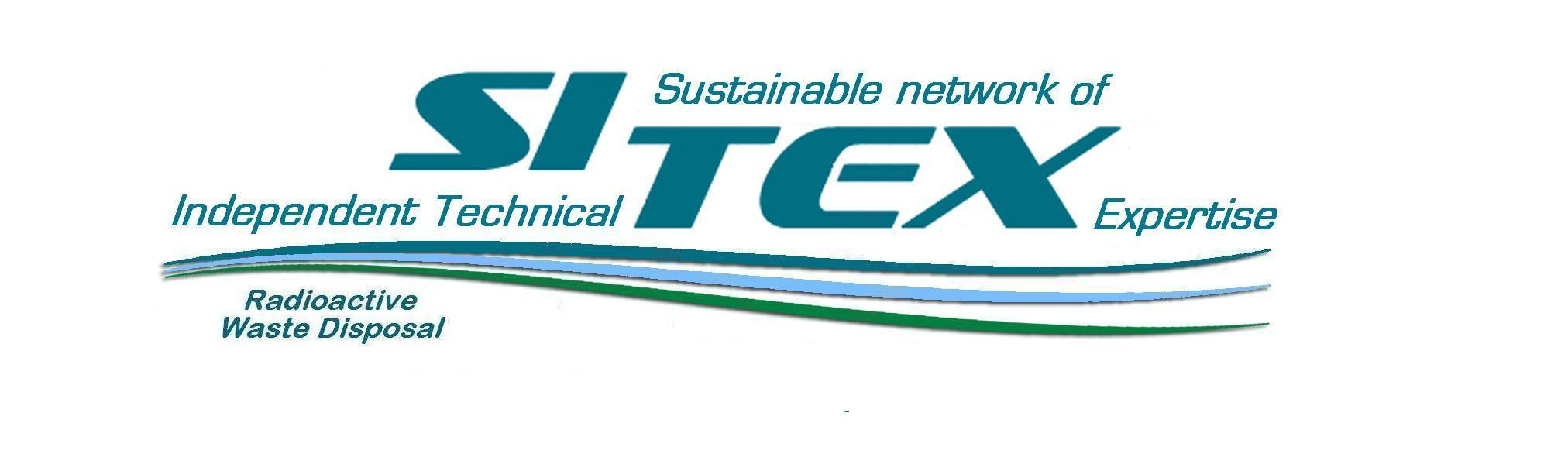 Independent Technical Expertise Interacting with Civil society on Radioactive Waste Management in EuropeA SITEX EUROPEAN WORKSHOP16 - 17 September 2013, Hotel Dolphin, Senec, SlovakiaREGISTRATION FORMDear guests,We are very pleased to welcome you at SITEX European Workshop. Please kindly fill in the registration form via internet or send it in the MS Word to hrncir@decom.sk . For saving a time with introducing individual participants we kindly ask you to write few sentences about your background and past experiences in the field of civil society interaction with technical expertise.Social DinnerArrival & AccommodationDepartureParticipant Information/ExpertiseThank you for informationIf you have any question please do not hesitate to contact us.We look forward to meet you in Senec!Adela Mrskova	mrskova@decom.skTomas Hrncir	hrncir@decom.skName OrganisationAddressCountryPhoneE-mail address I will participate at the dinner on 16. 09. 2013YESNOVegetarianYESNOAccompanying person for dinnerYESNOArrival to SenecArrival to SenecDateTimeby bus by bus by train by train by train by train by car by car Other:Other:Other:Other:Other:Other:Other:Other:Room reservationRoom reservationRoom reservationRoom reservationRoom reservationRoom reservationRoom reservationRoom reservation 15. 09. 2013 15. 09. 2013 16. 09. 2013 16. 09. 2013 16. 09. 2013 16. 09. 2013 17. 09. 2013 17. 09. 2013Participation on SITEX steering committee on 15. 09. 2013Participation on SITEX steering committee on 15. 09. 2013Participation on SITEX steering committee on 15. 09. 2013Participation on SITEX steering committee on 15. 09. 2013Participation on SITEX steering committee on 15. 09. 2013Participation on SITEX steering committee on 15. 09. 2013Participation on SITEX steering committee on 15. 09. 2013Participation on SITEX steering committee on 15. 09. 2013YESNOParticipation on preparatory meeting with IGD-TP on 18. 09. 2013Participation on preparatory meeting with IGD-TP on 18. 09. 2013Participation on preparatory meeting with IGD-TP on 18. 09. 2013Participation on preparatory meeting with IGD-TP on 18. 09. 2013Participation on preparatory meeting with IGD-TP on 18. 09. 2013Participation on preparatory meeting with IGD-TP on 18. 09. 2013Participation on preparatory meeting with IGD-TP on 18. 09. 2013Participation on preparatory meeting with IGD-TP on 18. 09. 2013YESNOBus transportation to Vienna airport required on 17. 09. 2013Bus transportation to Vienna airport required on 17. 09. 2013Bus transportation to Vienna airport required on 17. 09. 2013Bus transportation to Vienna airport required on 17. 09. 2013YESNODeparture from Vienna Airport (Time hh:mm)(needed for bus coordination)Departure from Vienna Airport (Time hh:mm)(needed for bus coordination)Departure from Vienna Airport (Time hh:mm)(needed for bus coordination)Departure from Vienna Airport (Time hh:mm)(needed for bus coordination)What is your work background, experiences, in the context of radioactive waste management?Your experience in the field of civil society interaction with technical expertise (particular cases, position in the case)?Any information you want to share with other participants